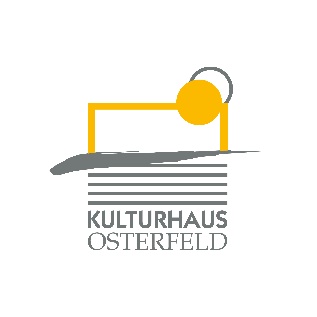 PRESSEMITTEILUNGSamstag, 25. Juli 2020 um 19.00 Uhr - Innenhof Kulturhaus OsterfeldKomik im Quadrat - Katalyn lädt einGäste: Topas, Simon Pearce und Johann TheisenDie völlig neue Open-Air-Mixed-Show an vier Abenden im Innenhof des Kulturhaus Osterfeld!
Ein Abend, vier Künstler, Lachen hoch zwei! Das ist Komik im Quadrat. Ein einzigartiger Mix durch die Genres, von Kabarett über Comedy bis hin zu Musik und mehr. Katalyn Hühnerfeld bringt bekannte Größen in einer Show zusammen und zeigt außerdem Passagen aus ihrem aktuellen Soloprogramm.Am Samstag, den 25. Juli präsentiert sie Topas, Simon Pearce und Johann Theisen! Das alles bei frischer Luft, also Dresscode nicht vergessen: wetterfeste Kleidung!Katalyn Hühnerfeld
„Ernste, gesellschaftlich relevante Themen satirisch-witzig verpackt auf den Punkt zu bringen, ist eine Stärke dieser wandlungsfähigen Kabarettistin, die ihr Publikum von einem Lacher zum nächsten jagt und mit scharfen Pointen ordentlich zum Nachdenken bringt.“ (Badische Zeitung 21.2.2020). Bekannt u.a. aus der RTL Comedy Impro Show „Hotel verschmitzt“.Simon Pearce
Die Süddeutsche Zeitung bezeichnet ihn als „Shooting Star“ und „Prince Charming“ der neuen Kabarett & Comedy-Szene. Und ja, er ist Schwarz und Urbayer. Simon Pearce begegnet Rassismus mit Humor und erzählt mit viel Ironie, wie es ist, als Schwarzer mitten im schwarzregierten Bayern aufzuwachsen und zu leben. Immer wieder macht er skurrile Begegnungen, hat es mit offenem oder verstecktem Rassismus zu tun, aber auch mit übertriebener „political correctness“. In seinen Anekdoten übt er Gesellschaftskritik, jedoch ohne den Zeigefinger zu heben, sondern stets augenzwinkernd und mit einer großen Portion Selbstironie.Topas
WELTMEISTER DER MANIPULATION. Ob Zauberer oder Comedian – TOPAS steht für eine zeitgemäße, perfekt inszenierte Zauberei. Ob gigantische atemberaubende Illusionen oder so winzige wie witzige Taschenspielertricks – der Stuttgarter präsentiert seine Kunst stets mit der entwaffnenden Nonchalance eines Stand-up-Comedians. Umgekehrt agiert er auf der Kabarettbühne mit der technischen Virtuosität und den Überraschungseffekten eines Comedy-Magiers.Johann Theisen
Stand-up-Comedy, Zauberei und Musik – das sind die Eckpfeiler, zwischen denen der Newcomer Johann Theisen durchstartet! „Johann Theisen fesselt das Publikum mit seiner sympathischen Art, seiner absoluten Authentizität und bringt es vor Lachen beinahe zu Tränen. Verdient bekommt der Künstler stehende Ovationen von seinen Zuschauern, die ihn am liebsten nicht gehen lassen wollen.“ Peiner Allgemeine ZeitungVK: € 23,20 / erm. 17,60 AK: € 25,70 / 19,50Karten und Informationen gibt es im Kulturhaus Osterfeld (07231) 3182-15, dienstags bis samstags, 14.00 bis 18.00 Uhr, per Mail unter: karten@kulturhaus-osterfeld.de und an allen bekannten Vorverkaufsstellen oder unter www.kulturhaus-osterfeld.de.  i.A. Christine SamstagPresse und Sekretariat